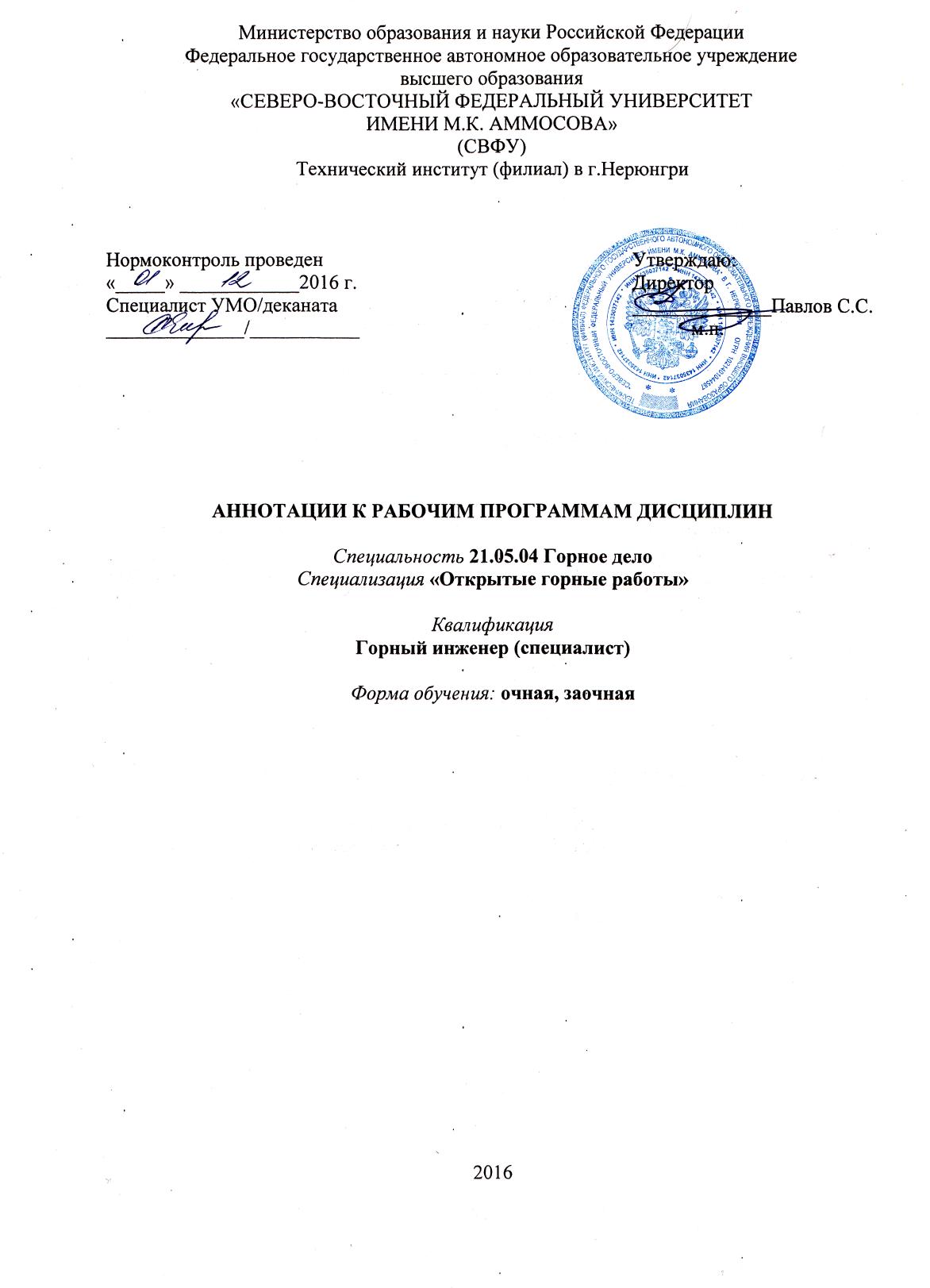 1. АННОТАЦИЯк программе учебной практикиБ2.Б.01(У) Учебная практика по получению первичных профессиональных умений и навыков, в том числе первичных умений и навыков научно-исследовательской деятельности (геологическая стационарная)Трудоемкость3з.е.1.1. Цель освоения, краткое содержание, место, способ и форма проведения практикиОсновной целью учебной геологической практики студентов 1 курса является закрепление полученных знаний на природных геологических объектах, овладение практическими навыками геологических наблюдений, ведение полевой документации, составление геологических отчетов. Важной целью практики является также развитие у студентов интереса к избранной профессии.Задачами учебной геологической практики специалистов направлению подготовки (специальности) 21.05.04 «Горное дело» наблюдение результатов деятельности экзогенных геологических процессов; получение представление об основных геологических образованиях окрестностей городов Нерюнгри и Алдана и вдоль трассы АЯМ таких как: метаморфические породы раннего докембрия, осадочные карбонатные образования венда и нижнего кембрия, терригенных угленосных толщах юры и нижнего мела, о магматические породы мезозоя. Студенты знакомятся также с месторождениями железа, золота, флогопита, угля и других полезных ископаемых.Краткое содержание практики. Место проеведения практикиПолевая учебная геологическая практика - это завершающий этап изучения курса геологии студентами 1 курса.Учебная геологическая практика специалистов по специальности 21.05.04 «Горное дело» проводится на геологических объектах, располагающихся в окрестностях г. Нерюнгри, вдоль трассы АЯМ и в окрестностях г. Алдан. 1.2. Перечень планируемых результатов обучения по практике, соотнесенных с планируемыми результатами освоения образовательной программы1.3. Место практики в структуре образовательной программы1.4. Язык обучения: русский1. АННОТАЦИЯк программе учебной практикиБ2.Б.02(У) Учебная практика по получению первичных профессиональных умений и навыков, в том числе первичных умений и навыков научно-исследовательской деятельности (геодезическая стационарная) Трудоёмкость 3 ЗЕТ (108 часов)1.1. Цель освоения, краткое содержание, место, способ и форма проведения практики1.1.1.  Цели учебной практикиЦелями учебной геодезической практики специалистов по специальности 21.05.04 «Горное дело» является закрепление теоретических знаний по курсу «Геодезия» и овладение навыками использования специальных приборов.Учебная практика является обязательной и представляет собой вид учебных занятий, непосредственно ориентированных на профессионально-практическую подготовку обучающихся.  Учебная практика направлена на закрепление и углубление теоретической подготовки студента, и приобретение им практических навыков и компетенций в сфере профессиональной деятельности.     Задачи  учебной практикиЗадачами учебной геодезической практики специалистов по специальности 21.05.04 «Горное дело»  являются:  -освоение методики проведения и оформления геодезических измерений; -ознакомление с организацией геодезических (полевых измерений и камеральных) работ; -приобретение практических навыков в работе с геодезическими приборами;  -составление полевой документации, контурных и топографических планов отдельных участков по данным своих съемок; -воспитание у студентов сознательного и инициативного отношения к самостоятельно выполняемым ими заданиям.Краткое содержание практики. Место проеведения практикиУчебная геодезическая практика является обязательным видом учебной работы специалиста.Учебной практике предшествует изучение дисциплин: математика; физика; начертательная геометрия, инженерная и компьютерная графика; информатика; основы горного дела; геотехнология; геодезия, ориентированных на подготовку к профессиональной деятельности специалистов, предусматривающих лекционные, лабораторные и практические занятия.  Учебная практика является логическим завершением изучения данных дисциплин.Требования к входным знаниям, умениям и готовностям студентов, приобретенным в результате освоения предшествующих частей ООП, и необходимые при освоении учебной практики:- при изучении теоретических основ дисциплин математики, физики, информатики необходимо знать теорию вероятностей и математическую статистику; основные физические  явления  и законы механики и оптики; способы использования компьютерных и информационных технологий в инженерной деятельности;        - при изучении теоретических основ дисциплины геодезии необходимо знать принципы геодезических натурных измерений на поверхности и в подземном пространстве; методы обработки информации и теорию погрешностей; - владение навыками использования учебных электронных изданий и ресурсов сети Интернет, работы в программных средах Microsoft Office, в т.ч. создания электронных учебных материалов;    осознание личностной и социальной значимости профессии, наличие мотивации к успешной профессиональной деятельности горного инженера и готовность к профессиональной работе. Прохождение учебной практики является необходимой основой для успешной подготовки и дальнейшего изучения профильных дисциплин по приобретаемой профессии. Учебная геодезическая практика специалистов по 21.05.04 «Горное дело»   проводится на территории, расположенной в черте г. НерюнгриУчебная практика проводится в течение 2 недель на 2 курсе в 4 семестре. Группа формируется в бригады составом 4-5 человек.1.2. Перечень планируемых результатов обучения по практике, соотнесенных с планируемыми результатами освоения образовательной программыВ результате прохождения производственной практики обучающийся должен демонстрировать следующие результаты образования:1.3. Место практики в структуре образовательной программы1.4. Язык обучения: русский.1. АННОТАЦИЯк программе Б2.Б.03(Н) Производственная практика: Научно-исследовательская работаТрудоёмкость В семестр – 3 ЗЕТ (108часов)1. Цель освоения, краткое содержание, место, способ и форма проведения НИР1.1.Цели В результате освоения данной дисциплины специалист приобретает знания, умения и навыки, обеспечивающие достижение целей, направленных на развитии творческих способностей будущих специалистов и повышении уровня их профессиональной подготовки на основе индивидуального подхода и усиления самостоятельной творческой деятельности, применения активных форм и методов обучения.ЗадачиВ соответствии с задачами подготовки специалиста к профессиональной деятельности непосредственными задачами изучения дисциплины «Научно-исследовательская работа»  являются:-развитие профессионального научно-исследовательского мышления специалистов в области горного дела с-формированием у них четкого представления об основных профессиональных задачах и способах их решения;-формирование умения самостоятельной постановки профессиональных задач, планирования научно-исследовательской работы и выполнения исследований при решении профессиональных задач с использованием современных методов исследования, современной аппаратуры и вычислительных средств;-формирование умения грамотного использования современных технологий для сбора информации, обработки и интерпретации полученных экспериментальных данных;ведение библиографической работы по выполняемой теме исследования  с привлечением современных информационных технологий;-проведение обработки и анализа полученных данных, сопоставление результатов собственных исследований с имеющими в литературе данными;-обеспечение способности критического подхода к результатам собственных исследований, готовности к профессиональному самосовершенствованию и развитию творческого потенциала и профессионального мастерства.Краткое содержание НИР. Место проведения НИР.Согласно ФГОС ВОпо специальности 21.05.04 – «Горное дело», научно-исследовательская работа  является обязательным видом работы при подготовке специалиста и ориентирована на закрепление профессиональных умений, проводится стационарным способом.  НИР  проводится на базе института Требования к входным знаниям, умениям и готовностям студентов, приобретенным в результате освоения предшествующих частей ООП, и необходимые при освоении технологической  практики:-знание теоретических основ в объеме, необходимом для прохождения научно-исследовательской работы;-владение навыками использования учебных электронных изданий и ресурсов сети Интернет; -осознание личностной и социальной значимости профессии, наличие мотивации к успешной профессиональной деятельности специалиста (горного инженера). Компетенции обучающегося, формируемые в результате освоения дисциплины:1.3. Место НИР в структуре образовательной программыТаблица 21.4. Язык обучения: Русский1. АННОТАЦИЯк программе производственной практикиБ2.Б.04(П)Производственная практика по получению первичных профессиональных умений и навыков (горная) (выездная)Трудоемкость 6 з.е.1.1. Цель освоения, краткое содержание, место, способ и форма проведения практикиЦель освоения:получение студентами первичных представлений о технологии, механизации горных работ при добыче полезных ископаемых подземным и открытым способами и их обогащении.Краткое содержание практики:ознакомление студентов с основными видами горношахтного оборудования для горных работ, ознакомление студентов с действующими горными предприятиями по добычи подземным, открытым способами и обогатительной фабрикой, закрепление базовых знаний о горном деле, полученных во время учебных занятий, развитие навыков изложения полученной информации о горных предприятиях в виде текстовой работы с графическим материаломМесто проведения практики: УК «Колмар», ХК «Якутуголь»Способ проведения практики: работа наразрез «Нерюнгринский», разрез «Инаглинский».1.2. Перечень планируемых результатов обучения по практике, соотнесенных с планируемыми результатами освоения образовательной программы1.3. Место практики в структуре образовательной программы1.4. Язык обучения: русский.1. АННОТАЦИЯ                                                  к программе Б2.Б.05(П) Производственная 1Технологическая практика (выездная)Трудоёмкость                                     8 семестр – 6 ЗЕТ (216 часов)1.1. Цель освоения, краткое содержание, место, способ и форма проведения практики1.1.1.  Цели технологической практикиПрограмма технологической практики составлена в соответствии с государственным образовательным стандартом высшего профессионального образования для студентов специальности 21.05.04.»Горное дело» специализаций:  «Открытые горные работы». Целью технологической практики студентов специальности 21.05.04 «Горное дело» специализации «Открытые горные работы» является закрепление и углубление теоретической подготовки студента и приобретение им практических навыков и компетенций в сфере профессиональной деятельности, а также обобщение и совершенствование приобретенных профессиональных умений и навыков. Задачи  технологической  практикиЗадачами технологической практики специалистов по специальности 21.05.04 «Горное дело» специализации «Открытые горные работы»  являются: ознакомление с работой горных предприятий, разрабатывающих месторождения полезных ископаемых открытым способом;углубленное изучение процессов и организации горных работ при добыче и переработке руды, угля, нерудных полезных ископаемых;закрепление теоретических и практических знаний, полученных студентами при изучении общепрофессиональных и специальных дисциплин;изучение прав и обязанностей инженерных должностей.Краткое содержание практики. Место проведения практикиСпециализация «Открытые горные работы»Согласно ФГОС ВО по специальности 21.05.04 – «Горное дело», специализации «Открытые горные работы» технологическая практика  является обязательным видом работы при подготовке специалиста и ориентирована на закрепление профессиональных умений, проводится стационарным способом. Технологическая практика специалистов проводится на базе горных предприятий,  на основе долгосрочных договоров с предприятиями:разрез Нерюнгринский» ОАО ХК «Якутуголь»;участок «Восточный» ОАО УК «Нерюнгриуголь»;Эльгинский угольный разрез ООО «Эльгауголь».Требования к входным знаниям, умениям и готовностям студентов, приобретенным в результате освоения предшествующих частей ООП, и необходимые при освоении технологической  практики:знание теоретических основ в объеме, необходимом для прохождения производственной практики;владение навыками использования учебных электронных изданий и ресурсов сети Интернет; осознание личностной и социальной значимости профессии, наличие мотивации к успешной профессиональной деятельности специалиста (горного инженера). 1.2. Перечень планируемых результатов обучения по практике, соотнесенных с планируемыми результатами освоения образовательной программыВ результате прохождения производственной практики обучающийся должен демонстрировать следующие результаты образования:										         Таблица 11.3. Место практики в структуре образовательной программы         Таблица 21.4. Язык обучения: русский1. АННОТАЦИЯк программе Б2.06(П)Производственная II Технологическая практика (выездная)А,В семестр – 6 ЗЕТ (216 часов)1.1. Цель освоения, краткое содержание, место, способ и форма проведения практики1.1.1.  Цели технологической практикиПрограмма технологической практики составлена в соответствии с государственным образовательным стандартом высшего профессионального образования для студентов специальности 21.05.04.»Горное дело» специализаций:  «Открытые горные работы». Целью технологической практики студентов специальности 21.05.04 «Горное дело» специализации «Открытые горные работы» является закрепление и углубление теоретической подготовки студента и приобретение им практических навыков и компетенций в сфере профессиональной деятельности, а также обобщение и совершенствование приобретенных профессиональных умений и навыков. Задачи  технологической  практикиЗадачами технологической практики специалистов по специальности 21.05.04 «Горное дело» специализации «Открытые горные работы»  являются: -углубленное изучение горных предприятий, разрабатывающих месторождения полезных ископаемых открытым способом;-углубленное изучение процессов и организации горных работ при добыче и переработке руды, угля, нерудных полезных ископаемых;-закрепление теоретических и практических знаний, полученных студентами при изучении общепрофессиональных и специальных дисциплин;-изучение прав и обязанностей инженерных должностей.Краткое содержание практики. Место проведения практикиСпециализация «Открытые горные работы»Согласно ФГОС ВО по специальности 21.05.04 – «Горное дело», специализации «Открытые горные работы» технологическая практика  является обязательным видом работы при подготовке специалиста и ориентирована на закрепление профессиональных умений, проводится стационарным способом. Технологическая практика специалистов проводится на базе горных предприятий,  на основе долгосрочных договоров с предприятиями:разрез Нерюнгринский» ОАО ХК «Якутуголь»;участок «Восточный» ОАО УК «Нерюнгриуголь»;Эльгинский угольный разрез ООО «Эльгауголь».Требования к входным знаниям, умениям и готовностям студентов, приобретенным в результате освоения предшествующих частей ООП, и необходимые при освоении технологической  практики:-знание теоретических основ в объеме, необходимом для прохождения производственной практики;-владение навыками использования учебных электронных изданий и ресурсов сети Интернет; -осознание личностной и социальной значимости профессии, наличие мотивации к -успешной профессиональной деятельности специалиста (горного инженера). 1.2. Перечень планируемых результатов обучения по практике, соотнесенных с планируемыми результатами освоения образовательной программыВ результате прохождения производственной практики обучающийся должен демонстрировать следующие результаты образования:Таблица 11.3. Место практики в структуре образовательной программы         Таблица 21.4. Язык обучения: русский.АННОТАЦИЯ     к программе практикиБ2. Б.07(Пд)Производственная преддипломная практика для выполнения выпускной квалификационной работы (выездная)Трудоёмкость 18 ЗЕТ (648час.)1.1. Цель освоения, краткое содержание, место, способ и форма проведения практики1.1.1.  Цели: Программа преддипломной практики для выполнения выпускной квалификационной работы составлена в соответствии с государственным образовательным стандартом высшего профессионального образования для студентов специальности 21.05.04. «Горное дело» специализация  «Открытые горные работы». Целью преддипломной практики для выполнения выпускной квалификационной работы является закрепление теоретических знаний, полученных в университете, приобретение навыков в решении практических задач, а также инженерного анализа по выбору схем вскрытия, обоснованию систем разработок, организации горных работ в конкретных горно-геологических условиях.Задачами преддипломной практики для выполнения выпускной квалификационной работы при подготовке специалистов по специальности 21.05.04 «Горное дело» специализации «Открытые горные работы»  являются: -ознакомление со структурой разреза (карьера), его смежными цехами и предприятиями;изучение основных производственных процессов: подготовка полезного ископаемого к выемке;-выемочно-погрузочные работы; транспортирование горной массы; складские работы; -первичное обогащение или переработка полезного ископаемого до конечного продукта;изучение схем вскрытия и систем разработки;-приобретение знаний в области промышленной безопасности, охраны труда и промышленной санитарии;-изучение экологических проблем горного предприятия и способов их решения;изучение постановки работы по рациональной эксплуатации и ремонту горного оборудования;-изучение структуры управления предприятием;-приобретение навыков по организационной работе;-анализ результатов сопоставления проектных решений и фактического состояния горных работ;-ознакомление с основными технико-экономическими показателями работы горного предприятия;- изучить и разработать специальную часть выпускной квалификационной работы.Краткое содержание практики. Место проведения практикиСогласно ФГОС ВО по специальности 21.05.04 – «Горное дело», специализации «Открытые горные работы» преддипломная практика для выполнения выпускной квалификационной работы  относится к типу: «практика по закреплению профессиональных умений и опыта профессиональной деятельности», проводится стационарным способом. Преддипломная практика для выполнения выпускной квалификационной работы проводится на базе горных предприятий, на основе долгосрочных договоров с предприятиями:Нерюнгринский угольный разрез АО «Якутуголь» Алданзолото ГРК (Полюс Алдана)Эльгинский угольный разрез ООО «Эльгауголь»Требования к входным знаниям, умениям и готовностям студентов, приобретенным в результате освоения предшествующих частей ООП, и необходимые при освоении учебной практики:-знание теоретических основ в объеме, необходимом для прохождения производственной преддипломной практики;-владение навыками использования учебных электронных изданий и ресурсов сети Интернет; -осознание личностной и социальной значимости профессии, наличие мотивации к успешной профессиональной деятельности специалиста (горного инженера). 1.2. Перечень планируемых результатов обучения по практике, соотнесенных с планируемыми результатами освоения образовательной программыВ результате прохождения производственной практики обучающийся должен демонстрировать следующие результаты образования:1.3. Место практики в структуре обязательной программы1.4. Язык обучения: русский.Планируемые результаты освоения программы (содержание и коды компетенций)Планируемые результаты обучения по практикеОПК-4-  готовностью с естественнонаучных позиций оцени-вать строение, химический и минеральный состав зем-ной коры, морфологические особенности и генети-ческие типы месторождений твердых полезных иско-паемых при решении задач по рациональному и комп-лексному освоению георесурсного потенциала недр;ОК-9-способностью использовать приемы оказания первой помощи, методы защиты в условиях чрезвычайных ситуаций;ПК-1-владением навыками анализа горно-геологических условий при эксплуатационной разведке и добыче твер-дых полезных ископаемых, а также при строительстве и эксплуатации подземных объектов;ПК-2-владением методами рационального и комплексного освоения георесурсного потенциала недр;ПК-15-умением изучать и использовать научно-техническую информацию в области эксплуатационной разведки, добычи, переработки твердых полезных ископаемых, строительства и эксплуатации подземных объектов.Знать: -геологическое строение района про-хождения практики;Уметь:-пользоваться горным компасом;
-пользоваться топографической ос-новой;-вести документацию обнажений и горных выработок;
-отбирать и оформлять образцы;-составлять простейшие геологичес-кие схемы и разрезы;
-составлять краткий отчет о проведен-ных наблюдениях.Владеть:-навыками профессионального обще-ния в учебных и внеучебныхситуа-циях;-прочным сознанием социальной значимости будущей профессии и устойчивой мотивацией к выполне-нию профессиональной деятельнос-ти.ИндексНаименование дисциплины (модуля), практикиСе-местр изученияИндексы и наименования учебных дисциплин (модулей), практикИндексы и наименования учебных дисциплин (модулей), практикИндексНаименование дисциплины (модуля), практикиСе-местр изученияна которые опирается содержание данной практикидля которых содержание данной практики выступает опоройБ2.Б.01(У)Учебная практика по получе-нию первичных про-фессиональных уме-ний и навыков, в том числе первичных уме-ний и навыков науч-но-исследовательской деятельности (геологическая)    2Б1.Б.21ГеологияБ1.Б.12 ФизикаБ1.Б.13 ХимияБ1.Б.24 Технология и безопасность взрывных работБ1.Б.25ГеомеханикаБ1.Б.28Геодезия и маркшейдерияБ1.Б.30 Горно-про-мышленная экологияПланируемые результаты освоения программы (содержание и коды компетенций)Планируемые результаты обучения ОК-9 - способность использовать при-емы оказания первой помощи, методы защиты в условиях чрезвычайных си-туаций;ПК-7 - умение определять пространст-венно-геометрическое положение объ-ектов, осуществлять необходимые гео-дезические и маркшейдерские изме-рения, обрабатывать и интерпрети-ровать их результаты;ПК-15 - умение изучать и использовать научно-техническую информацию в области эксплуатационной разведки, добычи, переработки твердых полезных ископаемых, строительства и эксплуа-тации подземных объектов;Знать: -о месте науки геодезии в системе наук о Земле; -графические методы при решении геодезических задач;  -основные геодезические работы;  -геодезические приборы, их поверки и юстировки;  теорию и способ угловых и линейных измерений;  -вопросы создания геодезических и съемочных сетей в производстве.Уметь:  -провести геодезическую съемку; -составить топографические карты и разрезы на вертикальную плоскость.Владеть:-приемами производства геодезических  работ;-особенностями применения геодезических работ при эксплуатации месторождений; -производством топографической съемки; -технологией выполнения натурных определений пространственно-временных характеристик состояния земной поверхности и недр.ИндексНаименование дисциплины (модуля), практикиСеместр изученияИндексы и наименования учебных дисциплин (модулей), практикИндексы и наименования учебных дисциплин (модулей), практикИндексНаименование дисциплины (модуля), практикиСеместр изученияна которые опирается содержание данной практикидля которых содержание данной практики выступает опоройБ2.Б.02(У)Учебнаяпрактика по получе-нию первичных про-фессиональных уме-ний и навыков, в том числе первичных уме-ний и навыков науч-но-исследовательской деятельности (гео-дезическая)    4Б1.Б.11 МатематикаБ1.Б.21 Геология.Б1.Б.26 Основы горного дела.Б1.Б.15 Начертательная гео-метрия, инженерная и компьютерная графика.Б1.Б28.02 Маркшейдерия.Планируемые результаты освоения программы (содержание и коды компетенций)Планируемые результаты обучения по практикеПК-14 -готовность участвовать в исследованиях объектов профессиональной деятельности и их структурных элементов;ПК-15 -умение изучать и использовать научно-техническую информацию в области эксплуатационной разведки, добычи, переработки твердых полезных ископаемых, строительства и эксплуатации подземных объектов;ПК-16 -готовность выполнять экспериментальные и лабораторные исследования, интерпретировать полученные результаты, составлять и защищать отчеты;ПК-17-готовность использовать технические средства опытно-промышленных испытаний оборудования и технологий при эксплуатационной разведке, добыче, переработке твердых полезных ископаемых, строительстве и эксплуатации подземных объектов;ПК-18- владение навыками организации научно-исследовательских работ;ПК-19 готовность к разработке проектных инновационных решений по эксплуатационной разведке, добыче, переработке твердых полезных ископаемых, строительству и эксплуатации подземных объектовДолжен знать:- методы оптимизации, анализа вариантов, поиска решения многокритериальных задач с учетом неопределенностей объекта иссле-дований;- проектный метод, определяющий целост-ность исследования, стадии и порядок его разработки;- методы проведения патентныхисследо-ваний;- основные этапы проектирования, исследо-вания, ввода в опытную и промышленную эксплуатацию сложных систем.Должен уметь:- применять системный подход, позволяя-ющим раскрыть многообразие проявлений изучаемого объекта, определить место пред-мета исследования НИР в разрабатываемой отрасли науки;- применять подходы и методы проектирования сложных систем;- разрабатывать планы и программы научно-исследовательских и технологических работ.Должен владеть:- подходами решения инженерных задач, применяя знания теории и практики в облас-ти технологии разработки месторождений ПИ;-основами проектирования в области  тех-нологии разработки месторождений ПИ;- основными подходами и методами орга-низации проведения теоретических и экспе-риментальных исследований;- руководством коллективом в сфере своей профессиональной деятельности, толерант-но воспринимать социальные, этнические, конфессиональные и культурные различия:ИндексНаименование дисциплины (модуля), практикиСеместр изученияИндексы и наименования учебных дисциплин (модулей), практикИндексы и наименования учебных дисциплин (модулей), практикИндексНаименование дисциплины (модуля), практикиСеместр изученияна которые опирается содержание НИРдля которых содержание НИР выступает опоройБ2.Б.03(Н)Производственная практика:Научно-исследовательская работа (стационарная)   ВБ1.Б.29 СпециализацияБ2.Б.05(П)1технологическая практика (выездная)Б2.Б.06(П)2Технологическая практика (выездная)Б2.Б.07(Пд) Преддипломная практика для выполнения выпускной квалификационной работы (выездная)Б3.Б.01(Д)Защита выпускной квалификационной работы, включая подготовку к процедуре защиты и процедуру защитыПланируемые результаты освоения программы (содержание и коды компетенций)Планируемые результаты обучения по практикеОК-9-  способностью использовать приемы оказания первой помощи, методы защиты в условиях чрез-вычайных ситуаций;ПК-3-владением основнымипринципами технологий эксплуатационной разведки, добычи, переработки твердых полезных ископаемых, строительства и эксплуатации подземных объектов;ПК-9владением методами геолого-промышленнойоценки месторождений полезных ископаемых, горных отводов;ПК-10-владением законодательными основами недрополь-зования и обеспечения экологической и промышленной безопасности работ при добыче, переработке полезных ископаемых, строительстве и эксплуатации подземных сооружений;ПК-15умением изучать и использовать научно-техническую информацию в области эксплуатационной разведки, до-бычи, переработки твердых полезных ископаемых, стро-ительства и эксплуатации подземных объектов.Знать: -основные принципы ведения горных работ с технологией, применяемой на данном пред-приятии.Уметь:-критически осмыслить опытгорнойпроизводственной практики;-презентовать результатыгор-ной практики..Владеть:-навыками использования элек-тронных изданий, ресурсов и учебных материалов для повышения эффективности оформления отчета;-правилами оформления отчета;-готовностью к разработке основных принципов техно-логий переработки твердых полезных ископаемых.ИндексНаименование дисциплины (модуля), практикиСеместр изученияИндексы и наименования учебных дисциплин (модулей), практикИндексы и наименования учебных дисциплин (модулей), практикИндексНаименование дисциплины (модуля), практикиСеместр изученияна которые опирается содержание данной практикидля которых содержание данной практики выступает опоройБ2.Б.04(П)Производственная практика по получе-нию первичных про-фессиональных уме-ний и навыков(горная)    6Б1.Б.11 Математика; Б1.Б.12 Физика; Б1.Б.15 Начертательная геометрия, инженерная и компьютерная графи-ка;Б1.Б.13Информатика;Б1.Б.19Метрология, стандартизация и сер-тификация в горном де-леБ1.Б.21 Геология; Б1.Б.32 Основы горного дела.Б1.Б.25Геомеханика;Б1.Б.32Горные маши-ны и оборудование;Б1.Б.05Безопасность жизнедеятельности.Б1.Б.29СпециализациякомпетенцииРезультаты  прохождения практики-способность использовать приемы оказания первой помощи, методы защиты в условиях чрезвычайных ситуаций (ОК-9);-владение основными принципами технологий эксплуатационной разведки, добычи, -переработки твердых полезных ископаемых, строительства и эксплуатации подземных объектов; (ПК-3);- умением выполнять маркетинговые исследования, проводить экономический анализ затрат для реализации технологических процессов и производства в целом (ПК-13).Должен знать:-способность использовать приемы оказания первой помощи, методы защиты в условиях чрезвычайных ситуаций (ОК-9);-владение основными принципами технологий эксплуатационной разведки, добычи, -переработки твердых полезных ископаемых, строительства и эксплуатации подземных объектов; (ПК-3);- умением выполнять маркетинговые исследования, проводить экономический анализ затрат для реализации технологических процессов и производства в целом (ПК-13).-технологию и организацию основных производственных и вспомогательных процессов открытых горных работ; основы комплектации технологических схем и основные характеристики современного и перспективного горного и транспортного оборудования карьеров; -области применения горнотранспортного оборудования открытых горных работ;-способы и механизацию перегрузки горных пород отвалообразования;-способность использовать приемы оказания первой помощи, методы защиты в условиях чрезвычайных ситуаций (ОК-9);-владение основными принципами технологий эксплуатационной разведки, добычи, -переработки твердых полезных ископаемых, строительства и эксплуатации подземных объектов; (ПК-3);- умением выполнять маркетинговые исследования, проводить экономический анализ затрат для реализации технологических процессов и производства в целом (ПК-13).Должен уметь:-способность использовать приемы оказания первой помощи, методы защиты в условиях чрезвычайных ситуаций (ОК-9);-владение основными принципами технологий эксплуатационной разведки, добычи, -переработки твердых полезных ископаемых, строительства и эксплуатации подземных объектов; (ПК-3);- умением выполнять маркетинговые исследования, проводить экономический анализ затрат для реализации технологических процессов и производства в целом (ПК-13).-выбрать технологию ведения основных производственных процессов открытых горных работ и рассчитать их параметры;-производить расчет теоретической, технической и эксплуатационной    производительности горнотранспортного оборудования открытых горных работ; -организовать рациональное и безопасное ведение горных работ при открытой разработке месторождений полезных ископаемых с учетом информации и прогнозных оценок по состоянию породного массива;- использовать приемы оказания первой помощи, методы защиты в условиях чрезвычайных ситуаций-способность использовать приемы оказания первой помощи, методы защиты в условиях чрезвычайных ситуаций (ОК-9);-владение основными принципами технологий эксплуатационной разведки, добычи, -переработки твердых полезных ископаемых, строительства и эксплуатации подземных объектов; (ПК-3);- умением выполнять маркетинговые исследования, проводить экономический анализ затрат для реализации технологических процессов и производства в целом (ПК-13).Иметь представление:-способность использовать приемы оказания первой помощи, методы защиты в условиях чрезвычайных ситуаций (ОК-9);-владение основными принципами технологий эксплуатационной разведки, добычи, -переработки твердых полезных ископаемых, строительства и эксплуатации подземных объектов; (ПК-3);- умением выполнять маркетинговые исследования, проводить экономический анализ затрат для реализации технологических процессов и производства в целом (ПК-13).-о современном состоянии горного производства и путях его развития на ближайшую перс-пективу;-об основных научно-технических проблемах открытых горных работ;-о взаимосвязи физических свойств и процессов с технологией ведения горных работ;- о проведении экономического анализа технологических процессов.-способность использовать приемы оказания первой помощи, методы защиты в условиях чрезвычайных ситуаций (ОК-9);-владение основными принципами технологий эксплуатационной разведки, добычи, -переработки твердых полезных ископаемых, строительства и эксплуатации подземных объектов; (ПК-3);- умением выполнять маркетинговые исследования, проводить экономический анализ затрат для реализации технологических процессов и производства в целом (ПК-13).Владеть:-способность использовать приемы оказания первой помощи, методы защиты в условиях чрезвычайных ситуаций (ОК-9);-владение основными принципами технологий эксплуатационной разведки, добычи, -переработки твердых полезных ископаемых, строительства и эксплуатации подземных объектов; (ПК-3);- умением выполнять маркетинговые исследования, проводить экономический анализ затрат для реализации технологических процессов и производства в целом (ПК-13).- горной и технической терминологией;- обосновывать главные параметры карьера, вскрытие карьерного поля; - обосновывать системы открытой разработки и режим горных работ;- обосновывать мероприятия по охране окружающей среды и экологической безопасности горных работ.-навыками оказания первой помощи.ИндексНаименование дисциплины (модуля), практикиСеместр изученияИндексы и наименования учебных дисциплин (модулей), практикИндексы и наименования учебных дисциплин (модулей), практикИндексНаименование дисциплины (модуля), практикиСеместр изученияна которые опирается содержание данной практикидля которых содержание данной практики выступает опоройБ2.(05)ППроизводственная 1 Технологическая практика      8Б1.Б.26.01 Открытая геотехнология Б1.В.07Физика гор-ных пород Б1.Б.25 Геомеханика  Б1.Б.19Метрология, стандартизация и сертификация Б1.В.ДВ.02.022 - Разрушение горных пород взрывом  Б1.Б30.03. - Процессы открытых горных работ  Б1.Б.29Горные маши-ны и оборудование Б1.Б30.04.  Техноло-гия и комплексная механизация откры-тых горных работ Б1.Б.24 - Технология и безопасность взрыв-ных работ Б1.Б.22 - Безопасность ведения горных работ и горноспасательное делоПланируемые результаты освоения программы (содержание и коды компетенций)Планируемые результаты обучения Прохождение технологической практики направлено на формирование у студентов компетенций:-способность использовать приемы оказания первой помощи, методы защиты в условиях чрезвычайных ситуаций (ОК-9);-владение основными приипами технологий эксплуатационной разведки, добычи, переработки твердых полезных ископаемых, строительства и эксплуатации подземных объектов; (ПК-3);-готовность осуществлять руководство горными и взрывными работами при эксплуатационной разведке, добыче твердых полезных ископаемых, строительстве и эксплуатации подземных объектов, непосредственно управлять процессами на производственных объектах, в том числе в условиях чрезвычайных ситуаций (ПК-4);-готовность демонстрировать, навыки разработки планов мероприятий по снижению техногенной нагрузки производства на окружающую среду при эксплуатационной разведке, добыче и переработке твердых полезных ископаемых, а также при строительстве и эксплуатации подземных объектов (ПК-5);-использование нормативных документов по безопасности и промышленной санитарии при проектировании, строительстве и эксплуатации предприятий по эксплуатационной разведке, добыче и переработке твердых полезных ископаемых и подземных объектов (ПК-6);-способность разрабатывать и доводить до исполнителей наряды и задания на выполнение горных, горно-строительных и буровзрывных работ, осуществлять контроль качества работ и обеспечивать правильность выполнения их исполнителями, составлять графики работ и перспективные планы, инструкции, сметы, заявки на материалы и оборудование, заполнять необходимые отчётные документы в соответствии с установленными формами (ПК-11);готовностью оперативно устранять нарушения производственных процессов, вести первичный учет выполняемых работ, анализировать оперативные и текущие показатели производства, обосновывать предложения по совершенствованию организации производства (ПК-12);-умением разрабатывать необходимую техническую и нормативную документацию в составе творческих коллективов и самостоятельно, контролировать соответствие проектов требованиям стандартов, техническим условиям и документам промышленной безопасности, разрабатывать, согласовывать и утверждать в установленном порядке технические, методические и иные документы, регламентирующие порядок, качество и безопасность выполнения горных, горно-строительных и взрывных работ (ПК-20);-готовностью демонстрировать навыки разработки систем по обеспечению экологической и промышленной безопасности при производстве работ по эксплуатационной разведке, добыче и переработке твердых полезных ископаемых, строительству и эксплуатации подземных объектов (ПК-21);-готовностью работать с программными продуктами общего и специального назначения для моделирования месторождений твердых полезных ископаемых, технологий эксплуатационной разведки, добычи и переработки твердых полезных ископаемых, при строительстве и эксплуатации подземных объектов, оценке экономической эффективности горных и горно-строительных работ, производственных, технологических, организационных и финансовых рисков в рыночных условиях (ПК-22).Должен знать:Прохождение технологической практики направлено на формирование у студентов компетенций:-способность использовать приемы оказания первой помощи, методы защиты в условиях чрезвычайных ситуаций (ОК-9);-владение основными приипами технологий эксплуатационной разведки, добычи, переработки твердых полезных ископаемых, строительства и эксплуатации подземных объектов; (ПК-3);-готовность осуществлять руководство горными и взрывными работами при эксплуатационной разведке, добыче твердых полезных ископаемых, строительстве и эксплуатации подземных объектов, непосредственно управлять процессами на производственных объектах, в том числе в условиях чрезвычайных ситуаций (ПК-4);-готовность демонстрировать, навыки разработки планов мероприятий по снижению техногенной нагрузки производства на окружающую среду при эксплуатационной разведке, добыче и переработке твердых полезных ископаемых, а также при строительстве и эксплуатации подземных объектов (ПК-5);-использование нормативных документов по безопасности и промышленной санитарии при проектировании, строительстве и эксплуатации предприятий по эксплуатационной разведке, добыче и переработке твердых полезных ископаемых и подземных объектов (ПК-6);-способность разрабатывать и доводить до исполнителей наряды и задания на выполнение горных, горно-строительных и буровзрывных работ, осуществлять контроль качества работ и обеспечивать правильность выполнения их исполнителями, составлять графики работ и перспективные планы, инструкции, сметы, заявки на материалы и оборудование, заполнять необходимые отчётные документы в соответствии с установленными формами (ПК-11);готовностью оперативно устранять нарушения производственных процессов, вести первичный учет выполняемых работ, анализировать оперативные и текущие показатели производства, обосновывать предложения по совершенствованию организации производства (ПК-12);-умением разрабатывать необходимую техническую и нормативную документацию в составе творческих коллективов и самостоятельно, контролировать соответствие проектов требованиям стандартов, техническим условиям и документам промышленной безопасности, разрабатывать, согласовывать и утверждать в установленном порядке технические, методические и иные документы, регламентирующие порядок, качество и безопасность выполнения горных, горно-строительных и взрывных работ (ПК-20);-готовностью демонстрировать навыки разработки систем по обеспечению экологической и промышленной безопасности при производстве работ по эксплуатационной разведке, добыче и переработке твердых полезных ископаемых, строительству и эксплуатации подземных объектов (ПК-21);-готовностью работать с программными продуктами общего и специального назначения для моделирования месторождений твердых полезных ископаемых, технологий эксплуатационной разведки, добычи и переработки твердых полезных ископаемых, при строительстве и эксплуатации подземных объектов, оценке экономической эффективности горных и горно-строительных работ, производственных, технологических, организационных и финансовых рисков в рыночных условиях (ПК-22).-технологию и организацию основных производственных и вспомогательных процессов открытых горных работ; основы комплектации технологических схем и основные характеристики современного и перспективного горного и транспортного оборудования карьеров; -области применения горнотранспортного оборудования открытых горных работ;-способы и механизацию перегрузки горных пород отвалообразования;Прохождение технологической практики направлено на формирование у студентов компетенций:-способность использовать приемы оказания первой помощи, методы защиты в условиях чрезвычайных ситуаций (ОК-9);-владение основными приипами технологий эксплуатационной разведки, добычи, переработки твердых полезных ископаемых, строительства и эксплуатации подземных объектов; (ПК-3);-готовность осуществлять руководство горными и взрывными работами при эксплуатационной разведке, добыче твердых полезных ископаемых, строительстве и эксплуатации подземных объектов, непосредственно управлять процессами на производственных объектах, в том числе в условиях чрезвычайных ситуаций (ПК-4);-готовность демонстрировать, навыки разработки планов мероприятий по снижению техногенной нагрузки производства на окружающую среду при эксплуатационной разведке, добыче и переработке твердых полезных ископаемых, а также при строительстве и эксплуатации подземных объектов (ПК-5);-использование нормативных документов по безопасности и промышленной санитарии при проектировании, строительстве и эксплуатации предприятий по эксплуатационной разведке, добыче и переработке твердых полезных ископаемых и подземных объектов (ПК-6);-способность разрабатывать и доводить до исполнителей наряды и задания на выполнение горных, горно-строительных и буровзрывных работ, осуществлять контроль качества работ и обеспечивать правильность выполнения их исполнителями, составлять графики работ и перспективные планы, инструкции, сметы, заявки на материалы и оборудование, заполнять необходимые отчётные документы в соответствии с установленными формами (ПК-11);готовностью оперативно устранять нарушения производственных процессов, вести первичный учет выполняемых работ, анализировать оперативные и текущие показатели производства, обосновывать предложения по совершенствованию организации производства (ПК-12);-умением разрабатывать необходимую техническую и нормативную документацию в составе творческих коллективов и самостоятельно, контролировать соответствие проектов требованиям стандартов, техническим условиям и документам промышленной безопасности, разрабатывать, согласовывать и утверждать в установленном порядке технические, методические и иные документы, регламентирующие порядок, качество и безопасность выполнения горных, горно-строительных и взрывных работ (ПК-20);-готовностью демонстрировать навыки разработки систем по обеспечению экологической и промышленной безопасности при производстве работ по эксплуатационной разведке, добыче и переработке твердых полезных ископаемых, строительству и эксплуатации подземных объектов (ПК-21);-готовностью работать с программными продуктами общего и специального назначения для моделирования месторождений твердых полезных ископаемых, технологий эксплуатационной разведки, добычи и переработки твердых полезных ископаемых, при строительстве и эксплуатации подземных объектов, оценке экономической эффективности горных и горно-строительных работ, производственных, технологических, организационных и финансовых рисков в рыночных условиях (ПК-22).Должен уметь:Прохождение технологической практики направлено на формирование у студентов компетенций:-способность использовать приемы оказания первой помощи, методы защиты в условиях чрезвычайных ситуаций (ОК-9);-владение основными приипами технологий эксплуатационной разведки, добычи, переработки твердых полезных ископаемых, строительства и эксплуатации подземных объектов; (ПК-3);-готовность осуществлять руководство горными и взрывными работами при эксплуатационной разведке, добыче твердых полезных ископаемых, строительстве и эксплуатации подземных объектов, непосредственно управлять процессами на производственных объектах, в том числе в условиях чрезвычайных ситуаций (ПК-4);-готовность демонстрировать, навыки разработки планов мероприятий по снижению техногенной нагрузки производства на окружающую среду при эксплуатационной разведке, добыче и переработке твердых полезных ископаемых, а также при строительстве и эксплуатации подземных объектов (ПК-5);-использование нормативных документов по безопасности и промышленной санитарии при проектировании, строительстве и эксплуатации предприятий по эксплуатационной разведке, добыче и переработке твердых полезных ископаемых и подземных объектов (ПК-6);-способность разрабатывать и доводить до исполнителей наряды и задания на выполнение горных, горно-строительных и буровзрывных работ, осуществлять контроль качества работ и обеспечивать правильность выполнения их исполнителями, составлять графики работ и перспективные планы, инструкции, сметы, заявки на материалы и оборудование, заполнять необходимые отчётные документы в соответствии с установленными формами (ПК-11);готовностью оперативно устранять нарушения производственных процессов, вести первичный учет выполняемых работ, анализировать оперативные и текущие показатели производства, обосновывать предложения по совершенствованию организации производства (ПК-12);-умением разрабатывать необходимую техническую и нормативную документацию в составе творческих коллективов и самостоятельно, контролировать соответствие проектов требованиям стандартов, техническим условиям и документам промышленной безопасности, разрабатывать, согласовывать и утверждать в установленном порядке технические, методические и иные документы, регламентирующие порядок, качество и безопасность выполнения горных, горно-строительных и взрывных работ (ПК-20);-готовностью демонстрировать навыки разработки систем по обеспечению экологической и промышленной безопасности при производстве работ по эксплуатационной разведке, добыче и переработке твердых полезных ископаемых, строительству и эксплуатации подземных объектов (ПК-21);-готовностью работать с программными продуктами общего и специального назначения для моделирования месторождений твердых полезных ископаемых, технологий эксплуатационной разведки, добычи и переработки твердых полезных ископаемых, при строительстве и эксплуатации подземных объектов, оценке экономической эффективности горных и горно-строительных работ, производственных, технологических, организационных и финансовых рисков в рыночных условиях (ПК-22).-выбрать технологию ведения основных производственных процессов открытых горных работ и рассчитать их параметры;-производить расчет теоретической, технической и эксплуатационной    производительности горнотранспортного оборудования открытых горных работ; -организовать рациональное и безопасное ведение горных работ при открытой разработке месторождений полезных ископаемых с учетом информации и прогнозных оценок по состоянию породного массива.Прохождение технологической практики направлено на формирование у студентов компетенций:-способность использовать приемы оказания первой помощи, методы защиты в условиях чрезвычайных ситуаций (ОК-9);-владение основными приипами технологий эксплуатационной разведки, добычи, переработки твердых полезных ископаемых, строительства и эксплуатации подземных объектов; (ПК-3);-готовность осуществлять руководство горными и взрывными работами при эксплуатационной разведке, добыче твердых полезных ископаемых, строительстве и эксплуатации подземных объектов, непосредственно управлять процессами на производственных объектах, в том числе в условиях чрезвычайных ситуаций (ПК-4);-готовность демонстрировать, навыки разработки планов мероприятий по снижению техногенной нагрузки производства на окружающую среду при эксплуатационной разведке, добыче и переработке твердых полезных ископаемых, а также при строительстве и эксплуатации подземных объектов (ПК-5);-использование нормативных документов по безопасности и промышленной санитарии при проектировании, строительстве и эксплуатации предприятий по эксплуатационной разведке, добыче и переработке твердых полезных ископаемых и подземных объектов (ПК-6);-способность разрабатывать и доводить до исполнителей наряды и задания на выполнение горных, горно-строительных и буровзрывных работ, осуществлять контроль качества работ и обеспечивать правильность выполнения их исполнителями, составлять графики работ и перспективные планы, инструкции, сметы, заявки на материалы и оборудование, заполнять необходимые отчётные документы в соответствии с установленными формами (ПК-11);готовностью оперативно устранять нарушения производственных процессов, вести первичный учет выполняемых работ, анализировать оперативные и текущие показатели производства, обосновывать предложения по совершенствованию организации производства (ПК-12);-умением разрабатывать необходимую техническую и нормативную документацию в составе творческих коллективов и самостоятельно, контролировать соответствие проектов требованиям стандартов, техническим условиям и документам промышленной безопасности, разрабатывать, согласовывать и утверждать в установленном порядке технические, методические и иные документы, регламентирующие порядок, качество и безопасность выполнения горных, горно-строительных и взрывных работ (ПК-20);-готовностью демонстрировать навыки разработки систем по обеспечению экологической и промышленной безопасности при производстве работ по эксплуатационной разведке, добыче и переработке твердых полезных ископаемых, строительству и эксплуатации подземных объектов (ПК-21);-готовностью работать с программными продуктами общего и специального назначения для моделирования месторождений твердых полезных ископаемых, технологий эксплуатационной разведки, добычи и переработки твердых полезных ископаемых, при строительстве и эксплуатации подземных объектов, оценке экономической эффективности горных и горно-строительных работ, производственных, технологических, организационных и финансовых рисков в рыночных условиях (ПК-22).Иметь представление:Прохождение технологической практики направлено на формирование у студентов компетенций:-способность использовать приемы оказания первой помощи, методы защиты в условиях чрезвычайных ситуаций (ОК-9);-владение основными приипами технологий эксплуатационной разведки, добычи, переработки твердых полезных ископаемых, строительства и эксплуатации подземных объектов; (ПК-3);-готовность осуществлять руководство горными и взрывными работами при эксплуатационной разведке, добыче твердых полезных ископаемых, строительстве и эксплуатации подземных объектов, непосредственно управлять процессами на производственных объектах, в том числе в условиях чрезвычайных ситуаций (ПК-4);-готовность демонстрировать, навыки разработки планов мероприятий по снижению техногенной нагрузки производства на окружающую среду при эксплуатационной разведке, добыче и переработке твердых полезных ископаемых, а также при строительстве и эксплуатации подземных объектов (ПК-5);-использование нормативных документов по безопасности и промышленной санитарии при проектировании, строительстве и эксплуатации предприятий по эксплуатационной разведке, добыче и переработке твердых полезных ископаемых и подземных объектов (ПК-6);-способность разрабатывать и доводить до исполнителей наряды и задания на выполнение горных, горно-строительных и буровзрывных работ, осуществлять контроль качества работ и обеспечивать правильность выполнения их исполнителями, составлять графики работ и перспективные планы, инструкции, сметы, заявки на материалы и оборудование, заполнять необходимые отчётные документы в соответствии с установленными формами (ПК-11);готовностью оперативно устранять нарушения производственных процессов, вести первичный учет выполняемых работ, анализировать оперативные и текущие показатели производства, обосновывать предложения по совершенствованию организации производства (ПК-12);-умением разрабатывать необходимую техническую и нормативную документацию в составе творческих коллективов и самостоятельно, контролировать соответствие проектов требованиям стандартов, техническим условиям и документам промышленной безопасности, разрабатывать, согласовывать и утверждать в установленном порядке технические, методические и иные документы, регламентирующие порядок, качество и безопасность выполнения горных, горно-строительных и взрывных работ (ПК-20);-готовностью демонстрировать навыки разработки систем по обеспечению экологической и промышленной безопасности при производстве работ по эксплуатационной разведке, добыче и переработке твердых полезных ископаемых, строительству и эксплуатации подземных объектов (ПК-21);-готовностью работать с программными продуктами общего и специального назначения для моделирования месторождений твердых полезных ископаемых, технологий эксплуатационной разведки, добычи и переработки твердых полезных ископаемых, при строительстве и эксплуатации подземных объектов, оценке экономической эффективности горных и горно-строительных работ, производственных, технологических, организационных и финансовых рисков в рыночных условиях (ПК-22).-о современном состоянии горного производства и путях его развития на ближайшую перспективу;-об основных научно-технических проблемах открытых горных работ;-о взаимосвязи физических свойств и процессов с технологией ведения горных работ;Прохождение технологической практики направлено на формирование у студентов компетенций:-способность использовать приемы оказания первой помощи, методы защиты в условиях чрезвычайных ситуаций (ОК-9);-владение основными приипами технологий эксплуатационной разведки, добычи, переработки твердых полезных ископаемых, строительства и эксплуатации подземных объектов; (ПК-3);-готовность осуществлять руководство горными и взрывными работами при эксплуатационной разведке, добыче твердых полезных ископаемых, строительстве и эксплуатации подземных объектов, непосредственно управлять процессами на производственных объектах, в том числе в условиях чрезвычайных ситуаций (ПК-4);-готовность демонстрировать, навыки разработки планов мероприятий по снижению техногенной нагрузки производства на окружающую среду при эксплуатационной разведке, добыче и переработке твердых полезных ископаемых, а также при строительстве и эксплуатации подземных объектов (ПК-5);-использование нормативных документов по безопасности и промышленной санитарии при проектировании, строительстве и эксплуатации предприятий по эксплуатационной разведке, добыче и переработке твердых полезных ископаемых и подземных объектов (ПК-6);-способность разрабатывать и доводить до исполнителей наряды и задания на выполнение горных, горно-строительных и буровзрывных работ, осуществлять контроль качества работ и обеспечивать правильность выполнения их исполнителями, составлять графики работ и перспективные планы, инструкции, сметы, заявки на материалы и оборудование, заполнять необходимые отчётные документы в соответствии с установленными формами (ПК-11);готовностью оперативно устранять нарушения производственных процессов, вести первичный учет выполняемых работ, анализировать оперативные и текущие показатели производства, обосновывать предложения по совершенствованию организации производства (ПК-12);-умением разрабатывать необходимую техническую и нормативную документацию в составе творческих коллективов и самостоятельно, контролировать соответствие проектов требованиям стандартов, техническим условиям и документам промышленной безопасности, разрабатывать, согласовывать и утверждать в установленном порядке технические, методические и иные документы, регламентирующие порядок, качество и безопасность выполнения горных, горно-строительных и взрывных работ (ПК-20);-готовностью демонстрировать навыки разработки систем по обеспечению экологической и промышленной безопасности при производстве работ по эксплуатационной разведке, добыче и переработке твердых полезных ископаемых, строительству и эксплуатации подземных объектов (ПК-21);-готовностью работать с программными продуктами общего и специального назначения для моделирования месторождений твердых полезных ископаемых, технологий эксплуатационной разведки, добычи и переработки твердых полезных ископаемых, при строительстве и эксплуатации подземных объектов, оценке экономической эффективности горных и горно-строительных работ, производственных, технологических, организационных и финансовых рисков в рыночных условиях (ПК-22).Владеть:Прохождение технологической практики направлено на формирование у студентов компетенций:-способность использовать приемы оказания первой помощи, методы защиты в условиях чрезвычайных ситуаций (ОК-9);-владение основными приипами технологий эксплуатационной разведки, добычи, переработки твердых полезных ископаемых, строительства и эксплуатации подземных объектов; (ПК-3);-готовность осуществлять руководство горными и взрывными работами при эксплуатационной разведке, добыче твердых полезных ископаемых, строительстве и эксплуатации подземных объектов, непосредственно управлять процессами на производственных объектах, в том числе в условиях чрезвычайных ситуаций (ПК-4);-готовность демонстрировать, навыки разработки планов мероприятий по снижению техногенной нагрузки производства на окружающую среду при эксплуатационной разведке, добыче и переработке твердых полезных ископаемых, а также при строительстве и эксплуатации подземных объектов (ПК-5);-использование нормативных документов по безопасности и промышленной санитарии при проектировании, строительстве и эксплуатации предприятий по эксплуатационной разведке, добыче и переработке твердых полезных ископаемых и подземных объектов (ПК-6);-способность разрабатывать и доводить до исполнителей наряды и задания на выполнение горных, горно-строительных и буровзрывных работ, осуществлять контроль качества работ и обеспечивать правильность выполнения их исполнителями, составлять графики работ и перспективные планы, инструкции, сметы, заявки на материалы и оборудование, заполнять необходимые отчётные документы в соответствии с установленными формами (ПК-11);готовностью оперативно устранять нарушения производственных процессов, вести первичный учет выполняемых работ, анализировать оперативные и текущие показатели производства, обосновывать предложения по совершенствованию организации производства (ПК-12);-умением разрабатывать необходимую техническую и нормативную документацию в составе творческих коллективов и самостоятельно, контролировать соответствие проектов требованиям стандартов, техническим условиям и документам промышленной безопасности, разрабатывать, согласовывать и утверждать в установленном порядке технические, методические и иные документы, регламентирующие порядок, качество и безопасность выполнения горных, горно-строительных и взрывных работ (ПК-20);-готовностью демонстрировать навыки разработки систем по обеспечению экологической и промышленной безопасности при производстве работ по эксплуатационной разведке, добыче и переработке твердых полезных ископаемых, строительству и эксплуатации подземных объектов (ПК-21);-готовностью работать с программными продуктами общего и специального назначения для моделирования месторождений твердых полезных ископаемых, технологий эксплуатационной разведки, добычи и переработки твердых полезных ископаемых, при строительстве и эксплуатации подземных объектов, оценке экономической эффективности горных и горно-строительных работ, производственных, технологических, организационных и финансовых рисков в рыночных условиях (ПК-22).- горной и технической терминологией;- обосновывать главные параметры карьера, вскрытие карьерного поля; - обосновывать системы открытой разработки и режим горных работ;- обосновывать мероприятия по охране окружающей среды и экологической безопасности горных работ.ИндексНаименование дисциплины (модуля), практикиСеместр изученияИндексы и наименования учебных дисциплин (модулей), практикИндексы и наименования учебных дисциплин (модулей), практикИндексНаименование дисциплины (модуля), практикиСеместр изученияна которые опирается содержание данной практикидля которых содержание данной практики выступает опоройБ2.06(П)2Технологическая практикаА,ВБ1.Б.26.02Открытая геотехнология Б1.В.07Физика гор-ных пород Б1.Б.25 Геомеханика  Б1.Б.19Метрология, стандартизация и сертификация Б1.В.ДВ.05.02  Разрушение горных пород взрывом  Б1.Б29.02.  Процессы открытых горных работ Б1.Б.32Горные ма-шины и оборудо-вание Б1.Б29.01.  Технология и комп-лексная механизация открытых горных работ Б1.Б.24 Технология и бе-зопасность взрыв-ных работ Б1.Б.22 Безопасность ведения горных ра-бот и горноспаса-тельное дело Б2.Б.07(Пд)Преддипломная практика для выполнения ВКРБ3.Б.01(Д)Защита выпускной квалификационной работы, включая подготовку к процедуре защиты и процедуру защитыПланируемые результаты освоения программы (содержание и коды компетенций)Планируемые результаты практики - готовностью принимать участие во внед-рении автоматизированных систем управ-ления производством (ПК-8);- способность разрабатывать и доводить до исполнителей наряды и задания на выпол-нение горных, горно-строительных и буро-взрывных работ, осуществлять контроль качества работ и обеспечивать правиль-ность выполнения их исполнителями, составлять графики работ и перспективные планы, инструкции, сметы, заявки на мате-риалы и оборудование, заполнять необхо-димые отчётные документы в соответствии с установленными формами (ПК-11);- владением навыками организации научно-исследовательских работ (ПК-18);- готовностью к разработке проектных инновационных решений по эксплуатации-онной разведке, добыче, переработке твердых полезных ископаемых, строитель-ству и эксплуатации подземных объектов (ПК-19);- умением разрабатывать необходимую техническую и нормативную документа-цию в составе творческих коллективов и самостоятельно, контролировать соот-ветствие проектов требованиям стандартов, техническим условиям и документам про-мышленной безопасности, разрабатывать, согласовывать и утверждать в установлен-ном порядке технические, методические и иные документы, регламентирующие по-рядок, качество и безопасность выполнения горных, горно-строительных и взрывных работ (ПК-20);- готовностью демонстрировать навыки разработки систем по обеспечению эколо-гической и промышленной безопасности при производстве работ по эксплуатацион-ной разведке, добыче и переработке твер-дых полезных ископаемых, строительству и эксплуатации подземных объектов (ПК-21);- готовностью работать с программными продуктами общего и специального назна-чения для моделирования месторождений твердых полезных ископаемых, технологий эксплуатационной разведки, добычи и пе-реработки твердых полезных ископаемых, при строительстве и эксплуатации подзем-ных объектов, оценке экономической эффективности горных и горно-строитель-ных работ, производственных, технологи-ческих, организационных и финансовых рисков в рыночных условиях (ПК-22);-готовностью выполнять комплексное обоснование открытых горных работ; (ПСК-3-1);владением знаниями процессов, техноло-гий и механизации открытых горных и взрывных работ; (ПСК-3-2);-способностью обосновывать главные па-раметры карьера, вскрытие карьерного поля, системы открытой разработки, режим горных работ, технологию и механизацию открытых горных работ, методы профи-лактики аварий и способы ликвидации их последствий; (ПСК-3-3);способностью разрабатывать отдельные части проектов строительства, реконст-рукции и -перевооружения объектов откры-тых горных работ, проектную и техни-ческую документацию с учетом требований промышленной безопасности; (ПСК-3-4);-способностью проектировать природо-охранную деятельность; (ПСК-3-5);-готовность использовать информационные технологии при проектировании и эксплуатации карьеров; (ПСК-3-6).Должен знать:- готовностью принимать участие во внед-рении автоматизированных систем управ-ления производством (ПК-8);- способность разрабатывать и доводить до исполнителей наряды и задания на выпол-нение горных, горно-строительных и буро-взрывных работ, осуществлять контроль качества работ и обеспечивать правиль-ность выполнения их исполнителями, составлять графики работ и перспективные планы, инструкции, сметы, заявки на мате-риалы и оборудование, заполнять необхо-димые отчётные документы в соответствии с установленными формами (ПК-11);- владением навыками организации научно-исследовательских работ (ПК-18);- готовностью к разработке проектных инновационных решений по эксплуатации-онной разведке, добыче, переработке твердых полезных ископаемых, строитель-ству и эксплуатации подземных объектов (ПК-19);- умением разрабатывать необходимую техническую и нормативную документа-цию в составе творческих коллективов и самостоятельно, контролировать соот-ветствие проектов требованиям стандартов, техническим условиям и документам про-мышленной безопасности, разрабатывать, согласовывать и утверждать в установлен-ном порядке технические, методические и иные документы, регламентирующие по-рядок, качество и безопасность выполнения горных, горно-строительных и взрывных работ (ПК-20);- готовностью демонстрировать навыки разработки систем по обеспечению эколо-гической и промышленной безопасности при производстве работ по эксплуатацион-ной разведке, добыче и переработке твер-дых полезных ископаемых, строительству и эксплуатации подземных объектов (ПК-21);- готовностью работать с программными продуктами общего и специального назна-чения для моделирования месторождений твердых полезных ископаемых, технологий эксплуатационной разведки, добычи и пе-реработки твердых полезных ископаемых, при строительстве и эксплуатации подзем-ных объектов, оценке экономической эффективности горных и горно-строитель-ных работ, производственных, технологи-ческих, организационных и финансовых рисков в рыночных условиях (ПК-22);-готовностью выполнять комплексное обоснование открытых горных работ; (ПСК-3-1);владением знаниями процессов, техноло-гий и механизации открытых горных и взрывных работ; (ПСК-3-2);-способностью обосновывать главные па-раметры карьера, вскрытие карьерного поля, системы открытой разработки, режим горных работ, технологию и механизацию открытых горных работ, методы профи-лактики аварий и способы ликвидации их последствий; (ПСК-3-3);способностью разрабатывать отдельные части проектов строительства, реконст-рукции и -перевооружения объектов откры-тых горных работ, проектную и техни-ческую документацию с учетом требований промышленной безопасности; (ПСК-3-4);-способностью проектировать природо-охранную деятельность; (ПСК-3-5);-готовность использовать информационные технологии при проектировании и эксплуатации карьеров; (ПСК-3-6).-технологию и организацию основных производственных и вспомогательных процессов открытых  горных  работ; основы комплектации технологических схем и основные характеристики современного и перспективного горного и транспортного оборудования разрезов; -области применения горнотранспортного оборудования разрезов;-способы и механизацию перегрузки горных пород;-автоматизацию открытых горных работ;-принципы управления автоматизированными процессами;- готовностью принимать участие во внед-рении автоматизированных систем управ-ления производством (ПК-8);- способность разрабатывать и доводить до исполнителей наряды и задания на выпол-нение горных, горно-строительных и буро-взрывных работ, осуществлять контроль качества работ и обеспечивать правиль-ность выполнения их исполнителями, составлять графики работ и перспективные планы, инструкции, сметы, заявки на мате-риалы и оборудование, заполнять необхо-димые отчётные документы в соответствии с установленными формами (ПК-11);- владением навыками организации научно-исследовательских работ (ПК-18);- готовностью к разработке проектных инновационных решений по эксплуатации-онной разведке, добыче, переработке твердых полезных ископаемых, строитель-ству и эксплуатации подземных объектов (ПК-19);- умением разрабатывать необходимую техническую и нормативную документа-цию в составе творческих коллективов и самостоятельно, контролировать соот-ветствие проектов требованиям стандартов, техническим условиям и документам про-мышленной безопасности, разрабатывать, согласовывать и утверждать в установлен-ном порядке технические, методические и иные документы, регламентирующие по-рядок, качество и безопасность выполнения горных, горно-строительных и взрывных работ (ПК-20);- готовностью демонстрировать навыки разработки систем по обеспечению эколо-гической и промышленной безопасности при производстве работ по эксплуатацион-ной разведке, добыче и переработке твер-дых полезных ископаемых, строительству и эксплуатации подземных объектов (ПК-21);- готовностью работать с программными продуктами общего и специального назна-чения для моделирования месторождений твердых полезных ископаемых, технологий эксплуатационной разведки, добычи и пе-реработки твердых полезных ископаемых, при строительстве и эксплуатации подзем-ных объектов, оценке экономической эффективности горных и горно-строитель-ных работ, производственных, технологи-ческих, организационных и финансовых рисков в рыночных условиях (ПК-22);-готовностью выполнять комплексное обоснование открытых горных работ; (ПСК-3-1);владением знаниями процессов, техноло-гий и механизации открытых горных и взрывных работ; (ПСК-3-2);-способностью обосновывать главные па-раметры карьера, вскрытие карьерного поля, системы открытой разработки, режим горных работ, технологию и механизацию открытых горных работ, методы профи-лактики аварий и способы ликвидации их последствий; (ПСК-3-3);способностью разрабатывать отдельные части проектов строительства, реконст-рукции и -перевооружения объектов откры-тых горных работ, проектную и техни-ческую документацию с учетом требований промышленной безопасности; (ПСК-3-4);-способностью проектировать природо-охранную деятельность; (ПСК-3-5);-готовность использовать информационные технологии при проектировании и эксплуатации карьеров; (ПСК-3-6).Должен уметь:- готовностью принимать участие во внед-рении автоматизированных систем управ-ления производством (ПК-8);- способность разрабатывать и доводить до исполнителей наряды и задания на выпол-нение горных, горно-строительных и буро-взрывных работ, осуществлять контроль качества работ и обеспечивать правиль-ность выполнения их исполнителями, составлять графики работ и перспективные планы, инструкции, сметы, заявки на мате-риалы и оборудование, заполнять необхо-димые отчётные документы в соответствии с установленными формами (ПК-11);- владением навыками организации научно-исследовательских работ (ПК-18);- готовностью к разработке проектных инновационных решений по эксплуатации-онной разведке, добыче, переработке твердых полезных ископаемых, строитель-ству и эксплуатации подземных объектов (ПК-19);- умением разрабатывать необходимую техническую и нормативную документа-цию в составе творческих коллективов и самостоятельно, контролировать соот-ветствие проектов требованиям стандартов, техническим условиям и документам про-мышленной безопасности, разрабатывать, согласовывать и утверждать в установлен-ном порядке технические, методические и иные документы, регламентирующие по-рядок, качество и безопасность выполнения горных, горно-строительных и взрывных работ (ПК-20);- готовностью демонстрировать навыки разработки систем по обеспечению эколо-гической и промышленной безопасности при производстве работ по эксплуатацион-ной разведке, добыче и переработке твер-дых полезных ископаемых, строительству и эксплуатации подземных объектов (ПК-21);- готовностью работать с программными продуктами общего и специального назна-чения для моделирования месторождений твердых полезных ископаемых, технологий эксплуатационной разведки, добычи и пе-реработки твердых полезных ископаемых, при строительстве и эксплуатации подзем-ных объектов, оценке экономической эффективности горных и горно-строитель-ных работ, производственных, технологи-ческих, организационных и финансовых рисков в рыночных условиях (ПК-22);-готовностью выполнять комплексное обоснование открытых горных работ; (ПСК-3-1);владением знаниями процессов, техноло-гий и механизации открытых горных и взрывных работ; (ПСК-3-2);-способностью обосновывать главные па-раметры карьера, вскрытие карьерного поля, системы открытой разработки, режим горных работ, технологию и механизацию открытых горных работ, методы профи-лактики аварий и способы ликвидации их последствий; (ПСК-3-3);способностью разрабатывать отдельные части проектов строительства, реконст-рукции и -перевооружения объектов откры-тых горных работ, проектную и техни-ческую документацию с учетом требований промышленной безопасности; (ПСК-3-4);-способностью проектировать природо-охранную деятельность; (ПСК-3-5);-готовность использовать информационные технологии при проектировании и эксплуатации карьеров; (ПСК-3-6).-выбирать технологию ведения основных производственных процессов открытых  горных работ и рассчитать их параметры;-производить расчет теоретической, технической и эксплуатационной производительности горнотранспортного оборудования при ведении  открытых горных работах; -организовать рациональное и безопасное ведение горных работ при открытой  разработке месторождений полезных ископаемых с учетом информации и прогнозных оценок по состоянию породного массива; -разрабатывать и доводить до исполнителей наряды и задания на выполнение горных, горно-строительных и буровзрывных работ, осуществлять контроль качества работ и обеспечивать правильность выполнения их исполнителями.- готовностью принимать участие во внед-рении автоматизированных систем управ-ления производством (ПК-8);- способность разрабатывать и доводить до исполнителей наряды и задания на выпол-нение горных, горно-строительных и буро-взрывных работ, осуществлять контроль качества работ и обеспечивать правиль-ность выполнения их исполнителями, составлять графики работ и перспективные планы, инструкции, сметы, заявки на мате-риалы и оборудование, заполнять необхо-димые отчётные документы в соответствии с установленными формами (ПК-11);- владением навыками организации научно-исследовательских работ (ПК-18);- готовностью к разработке проектных инновационных решений по эксплуатации-онной разведке, добыче, переработке твердых полезных ископаемых, строитель-ству и эксплуатации подземных объектов (ПК-19);- умением разрабатывать необходимую техническую и нормативную документа-цию в составе творческих коллективов и самостоятельно, контролировать соот-ветствие проектов требованиям стандартов, техническим условиям и документам про-мышленной безопасности, разрабатывать, согласовывать и утверждать в установлен-ном порядке технические, методические и иные документы, регламентирующие по-рядок, качество и безопасность выполнения горных, горно-строительных и взрывных работ (ПК-20);- готовностью демонстрировать навыки разработки систем по обеспечению эколо-гической и промышленной безопасности при производстве работ по эксплуатацион-ной разведке, добыче и переработке твер-дых полезных ископаемых, строительству и эксплуатации подземных объектов (ПК-21);- готовностью работать с программными продуктами общего и специального назна-чения для моделирования месторождений твердых полезных ископаемых, технологий эксплуатационной разведки, добычи и пе-реработки твердых полезных ископаемых, при строительстве и эксплуатации подзем-ных объектов, оценке экономической эффективности горных и горно-строитель-ных работ, производственных, технологи-ческих, организационных и финансовых рисков в рыночных условиях (ПК-22);-готовностью выполнять комплексное обоснование открытых горных работ; (ПСК-3-1);владением знаниями процессов, техноло-гий и механизации открытых горных и взрывных работ; (ПСК-3-2);-способностью обосновывать главные па-раметры карьера, вскрытие карьерного поля, системы открытой разработки, режим горных работ, технологию и механизацию открытых горных работ, методы профи-лактики аварий и способы ликвидации их последствий; (ПСК-3-3);способностью разрабатывать отдельные части проектов строительства, реконст-рукции и -перевооружения объектов откры-тых горных работ, проектную и техни-ческую документацию с учетом требований промышленной безопасности; (ПСК-3-4);-способностью проектировать природо-охранную деятельность; (ПСК-3-5);-готовность использовать информационные технологии при проектировании и эксплуатации карьеров; (ПСК-3-6).Иметь представление:- готовностью принимать участие во внед-рении автоматизированных систем управ-ления производством (ПК-8);- способность разрабатывать и доводить до исполнителей наряды и задания на выпол-нение горных, горно-строительных и буро-взрывных работ, осуществлять контроль качества работ и обеспечивать правиль-ность выполнения их исполнителями, составлять графики работ и перспективные планы, инструкции, сметы, заявки на мате-риалы и оборудование, заполнять необхо-димые отчётные документы в соответствии с установленными формами (ПК-11);- владением навыками организации научно-исследовательских работ (ПК-18);- готовностью к разработке проектных инновационных решений по эксплуатации-онной разведке, добыче, переработке твердых полезных ископаемых, строитель-ству и эксплуатации подземных объектов (ПК-19);- умением разрабатывать необходимую техническую и нормативную документа-цию в составе творческих коллективов и самостоятельно, контролировать соот-ветствие проектов требованиям стандартов, техническим условиям и документам про-мышленной безопасности, разрабатывать, согласовывать и утверждать в установлен-ном порядке технические, методические и иные документы, регламентирующие по-рядок, качество и безопасность выполнения горных, горно-строительных и взрывных работ (ПК-20);- готовностью демонстрировать навыки разработки систем по обеспечению эколо-гической и промышленной безопасности при производстве работ по эксплуатацион-ной разведке, добыче и переработке твер-дых полезных ископаемых, строительству и эксплуатации подземных объектов (ПК-21);- готовностью работать с программными продуктами общего и специального назна-чения для моделирования месторождений твердых полезных ископаемых, технологий эксплуатационной разведки, добычи и пе-реработки твердых полезных ископаемых, при строительстве и эксплуатации подзем-ных объектов, оценке экономической эффективности горных и горно-строитель-ных работ, производственных, технологи-ческих, организационных и финансовых рисков в рыночных условиях (ПК-22);-готовностью выполнять комплексное обоснование открытых горных работ; (ПСК-3-1);владением знаниями процессов, техноло-гий и механизации открытых горных и взрывных работ; (ПСК-3-2);-способностью обосновывать главные па-раметры карьера, вскрытие карьерного поля, системы открытой разработки, режим горных работ, технологию и механизацию открытых горных работ, методы профи-лактики аварий и способы ликвидации их последствий; (ПСК-3-3);способностью разрабатывать отдельные части проектов строительства, реконст-рукции и -перевооружения объектов откры-тых горных работ, проектную и техни-ческую документацию с учетом требований промышленной безопасности; (ПСК-3-4);-способностью проектировать природо-охранную деятельность; (ПСК-3-5);-готовность использовать информационные технологии при проектировании и эксплуатации карьеров; (ПСК-3-6).-о современном состоянии горного производства и путях его развития на ближайшую перспективу;-об основных научно-технических проблемах открытых  горных работ;-о взаимосвязи физических свойств и процессов с технологией ведения горных работ;- готовностью принимать участие во внед-рении автоматизированных систем управ-ления производством (ПК-8);- способность разрабатывать и доводить до исполнителей наряды и задания на выпол-нение горных, горно-строительных и буро-взрывных работ, осуществлять контроль качества работ и обеспечивать правиль-ность выполнения их исполнителями, составлять графики работ и перспективные планы, инструкции, сметы, заявки на мате-риалы и оборудование, заполнять необхо-димые отчётные документы в соответствии с установленными формами (ПК-11);- владением навыками организации научно-исследовательских работ (ПК-18);- готовностью к разработке проектных инновационных решений по эксплуатации-онной разведке, добыче, переработке твердых полезных ископаемых, строитель-ству и эксплуатации подземных объектов (ПК-19);- умением разрабатывать необходимую техническую и нормативную документа-цию в составе творческих коллективов и самостоятельно, контролировать соот-ветствие проектов требованиям стандартов, техническим условиям и документам про-мышленной безопасности, разрабатывать, согласовывать и утверждать в установлен-ном порядке технические, методические и иные документы, регламентирующие по-рядок, качество и безопасность выполнения горных, горно-строительных и взрывных работ (ПК-20);- готовностью демонстрировать навыки разработки систем по обеспечению эколо-гической и промышленной безопасности при производстве работ по эксплуатацион-ной разведке, добыче и переработке твер-дых полезных ископаемых, строительству и эксплуатации подземных объектов (ПК-21);- готовностью работать с программными продуктами общего и специального назна-чения для моделирования месторождений твердых полезных ископаемых, технологий эксплуатационной разведки, добычи и пе-реработки твердых полезных ископаемых, при строительстве и эксплуатации подзем-ных объектов, оценке экономической эффективности горных и горно-строитель-ных работ, производственных, технологи-ческих, организационных и финансовых рисков в рыночных условиях (ПК-22);-готовностью выполнять комплексное обоснование открытых горных работ; (ПСК-3-1);владением знаниями процессов, техноло-гий и механизации открытых горных и взрывных работ; (ПСК-3-2);-способностью обосновывать главные па-раметры карьера, вскрытие карьерного поля, системы открытой разработки, режим горных работ, технологию и механизацию открытых горных работ, методы профи-лактики аварий и способы ликвидации их последствий; (ПСК-3-3);способностью разрабатывать отдельные части проектов строительства, реконст-рукции и -перевооружения объектов откры-тых горных работ, проектную и техни-ческую документацию с учетом требований промышленной безопасности; (ПСК-3-4);-способностью проектировать природо-охранную деятельность; (ПСК-3-5);-готовность использовать информационные технологии при проектировании и эксплуатации карьеров; (ПСК-3-6).Владеть:- готовностью принимать участие во внед-рении автоматизированных систем управ-ления производством (ПК-8);- способность разрабатывать и доводить до исполнителей наряды и задания на выпол-нение горных, горно-строительных и буро-взрывных работ, осуществлять контроль качества работ и обеспечивать правиль-ность выполнения их исполнителями, составлять графики работ и перспективные планы, инструкции, сметы, заявки на мате-риалы и оборудование, заполнять необхо-димые отчётные документы в соответствии с установленными формами (ПК-11);- владением навыками организации научно-исследовательских работ (ПК-18);- готовностью к разработке проектных инновационных решений по эксплуатации-онной разведке, добыче, переработке твердых полезных ископаемых, строитель-ству и эксплуатации подземных объектов (ПК-19);- умением разрабатывать необходимую техническую и нормативную документа-цию в составе творческих коллективов и самостоятельно, контролировать соот-ветствие проектов требованиям стандартов, техническим условиям и документам про-мышленной безопасности, разрабатывать, согласовывать и утверждать в установлен-ном порядке технические, методические и иные документы, регламентирующие по-рядок, качество и безопасность выполнения горных, горно-строительных и взрывных работ (ПК-20);- готовностью демонстрировать навыки разработки систем по обеспечению эколо-гической и промышленной безопасности при производстве работ по эксплуатацион-ной разведке, добыче и переработке твер-дых полезных ископаемых, строительству и эксплуатации подземных объектов (ПК-21);- готовностью работать с программными продуктами общего и специального назна-чения для моделирования месторождений твердых полезных ископаемых, технологий эксплуатационной разведки, добычи и пе-реработки твердых полезных ископаемых, при строительстве и эксплуатации подзем-ных объектов, оценке экономической эффективности горных и горно-строитель-ных работ, производственных, технологи-ческих, организационных и финансовых рисков в рыночных условиях (ПК-22);-готовностью выполнять комплексное обоснование открытых горных работ; (ПСК-3-1);владением знаниями процессов, техноло-гий и механизации открытых горных и взрывных работ; (ПСК-3-2);-способностью обосновывать главные па-раметры карьера, вскрытие карьерного поля, системы открытой разработки, режим горных работ, технологию и механизацию открытых горных работ, методы профи-лактики аварий и способы ликвидации их последствий; (ПСК-3-3);способностью разрабатывать отдельные части проектов строительства, реконст-рукции и -перевооружения объектов откры-тых горных работ, проектную и техни-ческую документацию с учетом требований промышленной безопасности; (ПСК-3-4);-способностью проектировать природо-охранную деятельность; (ПСК-3-5);-готовность использовать информационные технологии при проектировании и эксплуатации карьеров; (ПСК-3-6).- горной и технической терминологией;- обосновывать главные параметры карьера, карьерного  поля; - обосновывать системы открытой разработки пластовых месторождений и режим горных работ;- обосновывать мероприятия по охране окружающей среды и экологической безопасности горных работ.ИндексНаименование дисциплины (модуля), практикиСеместр изученияИндексы и наименования учебных дисциплин (модулей), практикИндексы и наименования учебных дисциплин (модулей), практикИндексНаименование дисциплины (модуля), практикиСеместр изученияна которые опирается содержание данной практикидля которых содержание данной практики выступает опоройБ2.Б.07(Пд)Производственная преддипломная практика для выпол-нения выпускной ква-лификационной ра-боты12,13Б1.Б.29 Специализация Б1.Б.25 Геомеханика Б1.Б.32  Горные ма-шины и оборудова-ние Б1.Б.22 Безопасность ведния горных ра-бот и горноспаса-тельное дело Б1.Б.32 Экономика и менеджмент горного производстваБ1.Б.31 Горно-про-мышленная экологияБ1.В.01 Информационные технологии в горном делеБ3.Б.01(Д)Защита выпускной квалификационной работы, включая подготовку к процедуре защиты и процедуру защиты